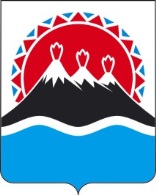 П О С Т А Н О В Л Е Н И ЕПРАВИТЕЛЬСТВА КАМЧАТСКОГО КРАЯг. Петропавловск-КамчатскийО распределении субсидий между муниципальными образованиями Камчатского края  на проведение информационно-пропагандистской работы, направ-ленной на формирование негативного отношения населения к потреблению наркотических средств, психотропных веществ и алкогольной продукции, а также популяризацию здорового образа жизниВ соответствии с пунктом 3 статьи 139 Бюджетного кодекса Российской Федерации, а также в целях реализации Государственной программы Камчатского края «Безопасная Камчатка», утвержденной Постановлением Правительства Камчатского края от 14.11.2016 № 448-ППРАВИТЕЛЬСТВО ПОСТАНОВЛЯЕТ:1. Распределить субсидии, выделенные Министерству специальных программ и по делам казачества Камчатского края в рамках Государственной программы Камчатского края «Безопасная Камчатка», между муниципальными образованиями Камчатского края на проведение информационно-пропагандистской работы, направленной на формирование негативного отношения населения к потреблению наркотических средств, психотропных веществ и алкогольной продукции, а также популяризацию здорового образа жизни в муниципальных образованиях в 2018 году в общем объеме 700 000 (семьсот тысяч) рублей:- администрации Петропавловск-Камчатского городского округа в размере 200 000 (двести тысяч) рублей;- администрации Вилючинского городского округа в размере 100 000          (сто тысяч) рублей;- администрации Елизовского муниципального района в размере 200 000 (двести тысяч) рублей;- администрации Мильковского муниципального района в размере 200 000 (двести тысяч) рублей;2. Министерству финансов Камчатского края подготовить соответствующие материалы для внесения изменений в Закон Камчатского края от 24.11.2017г. № 160 «О краевом бюджете на 2018 год и на плановой период 2019 и 2020 годов»3. Настоящее постановление вступает в силу со  дня его официального опубликования.Губернатор Камчатского края				          		В.И. ИлюхинИсп.Евгений Владимирович Вишневский8(4152) 42-48-22   Министерство специальных программ  и по делам казачества Камчатского краяПояснительная запискак проекту постановления Правительства Камчатского края                                 «О распределении субсидий между муниципальными образованиями                    Камчатского края  на проведение информационно-пропагандистской работы, направленной на формирование негативного отношения населения к потреблению наркотических средств, психотропных веществ и алкогольной продукции, а также популяризацию здорового образа жизни»Настоящий проект постановления Правительства Камчатского края             разработан с пунктом 3 статьи 139 Бюджетного кодекса Российской Федерации, а также в целях реализации Государственной программы Камчатского края «Безопасная Камчатка», утвержденной Постановлением Правительства Камчатского края от 14.11.2016 № 448-П.    Принятие настоящего постановления Правительства Камчатского края  не предусматривает  выделение дополнительных финансовых средств из краевого бюджета.          ______________ 2018 года проект постановления Правительства              Камчатского края размещен на официальном сайте исполнительных органов государственной власти Камчатского края в сети Интернет для проведения в срок до __ ________ 2018 года независимой антикоррупционной экспертизы.№СОГЛАСОВАНО: Заместитель Председателя Правительства Камчатского края – Министр специальных программ и по делам казачества Камчатского краяС.И. ХабаровМинистр финансовКамчатского краяС.Г. ФилатовНачальник Главного правового управления Губернатора и Правительства Камчатского краяС.Н. Гудин